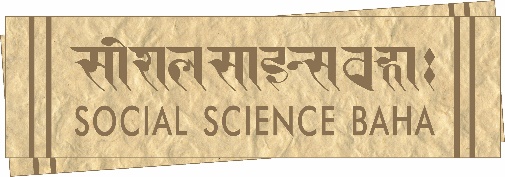 345 Ramchandra Marg, Battisputali, Kathmandu - 9, NepalPhone: 977-1-4472807 ⦁ Fax: 4461669 ⦁ www.soscbaha.orgMailing address: GPO Box 25334, Kathmandu, NepalSajag-Nepal: Planning and Preparedness for the Mountain Hazard and 
Risk Chain in Nepal
This is a position requiring graduate-level research. Only those whose interests are compatible with the research subject should consider applying. Selection shall be based on merit and candidates from disadvantaged groups are encouraged to apply.Number of positions:	4 (four). Open only to Nepali citizens.Educational qualification: 	Master’s degree in any social science discipline, and demonstrable written English language skillsLength of fellowship: 	24 monthsImportant dates: 	Application deadline: 21 February 2021	Notification of shortlisted candidates: 5 March
Written test: 18/19 March	Online interview: Week of 5 April	Notification to successful candidates: 20 April
Starting date: 1 June 2021Please follow the instructions given here while applying.1.	Fill out the application form below.2.	Attach a covering letter, indicating your suitability for the position.3.	Include your curriculum vitae not exceeding two pages to the application package.ApplicationPlease use the Tab function to navigate the form. PersonalName:       							Gender: Date of Birth:       	
Permanent Address:      Current Residential Address:      Phone No:       (home)	      (mobile)E-mail:      The following question is meant only for administrative purposes and will not have a bearing on the selection process.If you belong to a marginalised group, please indicate which one. Educational backgroundMaster’sName of Institution:      Dates Attended:      Subjects:      Division/GPA:       Bachelor’sName of Institution:      Dates Attended:      Subjects:      Division/GPA:       High SchoolName of Institution:      Dates Attended:      Division:       My overall command of English is: Other language skills:Language:       	Language:       	Language:       	Life experienceWhere have you travelled within and outside Nepal? For what reason(s)Work Experience:Are you currently employed? Please specify the nature of your employment (part-time/full-time, place of employment, duration, responsibilities, etc.)If you are not employed, what are you doing right now?Have you worked in the past? Please provide details (place, duration, responsibilities, etc.) In which field do you seek a career?Please give names of two referees who know you well and who may provide us with information about you. Provide contact details including phone numbers where possible.Date:      Please email the complete application package to info@soscbaha.org.